Θέμα:   «Αποστολή  Πρωτοκόλλου  Παράδοσης - Παραλαβής    παγίων  που μετακινήθηκαν εντός του Α.Π.Θ.» Σχετικό:  Το από ../../2017 Πρωτόκολλο Παράδοσης- Παραλαβής   Σας αποστέλλουμε αντίγραφο τoυ ανωτέρω σχετικού Πρωτοκόλλου Παράδοσης-Παραλαβής των παγίων που μετακινήθηκαν από τ… Σχολή/ Τμήμα/Τομέα/Εργαστήριο/Διοικητική Μονάδα    στ…  Σχολή/ Τμήμα/Τομέα/Εργαστήριο/Διοικητική Μονάδα  και παρακαλούμε για τις δικές σας ενέργειες. Τα πάγια που παρεδόθησαν, έχουν διαγραφεί με ευθύνη του υπολόγου, από το ‘ΜΗΤΡΩΟ ΥΛΙΚΩΝ ΚΙΝΗΤΟΥ ΕΞΟΠΛΙΣΜΟΥ’ (βιβλίο υπολόγου), όπως ορίζεται στη σχετική διαδικασία μετακίνησης παγίων εντός του Α.Π.Θ. ΕΛΛΗΝΙΚΗ ΔΗΜΟΚΡΑΤΙΑ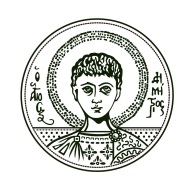 ΕΛΛΗΝΙΚΗ ΔΗΜΟΚΡΑΤΙΑΣτοιχεία Πανεπιστημιακής ΜονάδαςΣχολή / Τμήμα /Τομέας/Εργαστήριο/ Διεύθυνση-ΤμήμαΣτοιχεία Πανεπιστημιακής ΜονάδαςΣχολή / Τμήμα /Τομέας/Εργαστήριο/ Διεύθυνση-ΤμήμαΣτοιχεία Πανεπιστημιακής ΜονάδαςΣχολή / Τμήμα /Τομέας/Εργαστήριο/ Διεύθυνση-ΤμήμαΣτοιχεία Πανεπιστημιακής ΜονάδαςΣχολή / Τμήμα /Τομέας/Εργαστήριο/ Διεύθυνση-ΤμήμαΕΛΛΗΝΙΚΗ ΔΗΜΟΚΡΑΤΙΑΕΛΛΗΝΙΚΗ ΔΗΜΟΚΡΑΤΙΑΠληροφορίες: Πληροφορίες: Θεσσαλονίκη:Θεσσαλονίκη:ΑΡΙΣΤΟΤΕΛΕΙΟΠΑΝΕΠΙΣΤΗΜΙΟΘΕΣΣΑΛΟΝΙΚΗΣΑΡΙΣΤΟΤΕΛΕΙΟΠΑΝΕΠΙΣΤΗΜΙΟΘΕΣΣΑΛΟΝΙΚΗΣΤΗΛ.: FAX:  Email: ΚΤΙΡΙΟ: ΤΗΛ.: FAX:  Email: ΚΤΙΡΙΟ: Αριθμ. Πρωτ.:Αριθμ. Πρωτ.:           Προς :           Την Πρυτανεία του Α.Π.Θ.Για τo Τμήμα Περιουσίας            Προς :           Την Πρυτανεία του Α.Π.Θ.Για τo Τμήμα Περιουσίας Συνημμένα: Το ανωτέρω  Πρωτόκολλο Παράδοσης- Παραλαβής   Εσωτερική Διανομή:Πανεπιστημιακή Μονάδα Με εκτίμησηΟ Υπεύθυνος της Πανεπιστημιακής ΜονάδαςΟνοματεπώνυμο/ιδιότητα 